RRUKA Feasibility Study Proposal 2017Competition: “Data Sandbox: Improving Network Performance”(please repeat for each individual member of the consortium)(please repeat for each individual member of the consortium)(please repeat for each individual member of the consortium)Submission date: Project DescriptionYou can organise this section as you prefer but must include: project scope and objectives; methodology; breakdown of tasks; description of expected deliverables for each task and associated deliverable dates.Heading 1Body of textHeading 2Body of textBullet1Bullet1TableTitleProject PlanThis should be a graphic representation of milestones, activities and deliverable dates. See the Gantt chart example below.Project commencement date:Project completion date:  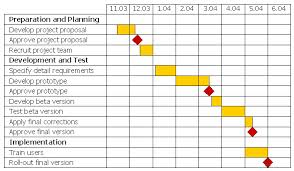 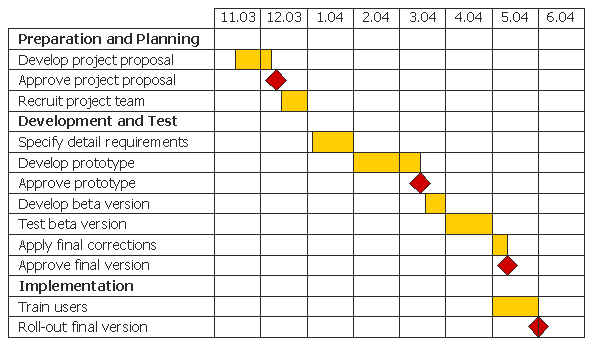 CostingPlease complete the Excel spreadsheet tilted ‘Master Pricing Sheet Grant Funding.xls’.Next Steps and BenefitsThis section should include a description of the ‘next steps’ and associated benefits, should the proposal be successful, including a summary table like the one in the example below.Body of textNext stepsConsortium membersThis section should include details and a short summary of each individual consortium member’s expertise. Ensure you identify the academic project lead.Academic membersBody of textIndustry members (if any)Body of textProject team contact details:Contracts team contact details:Please enter the contact details for the Contracts team at the lead University.
Lay summaryPlease provide us with half-page summary which will be uploaded on SPARK if the proposal is successful.Grant Agreement A draft Grant Agreement is available online. Where the organisation has any major queries or concerns with any specific condition/s of the Grant Agreement, these should be submitted by completing the Contract Issues form below.  Please detail the specific condition(s) together with your proposed amendment(s).  These will be reviewed by RSSB on a case by case basis.  Failure to accept the conditions of the Grant Agreement or reach a mutual agreement within 20 working days, may result in the grant funding being withdrawn by RSSB.Conditions of the Grant Agreement the organisation has not objected to will not be subject to negotiation on award of contract.TRL (technology readiness level)Approx costApprox durationActivitiesPotential funding routeNameUniversity / OrganisationEmail addressProject LeadProject teamProject teamNameUniversity Email addressSection & Clause NumberSection Heading (if applicable)Reason for required changeProposed amendmentRSSB response